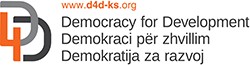 KONKURS ZA STAŽIRANJEInformacije o organizacijiMisija je D4D-a da utiče na procese donošenja javnih politika, zarad ubrzavanja socio-ekonomskog razvoja zemlje,poboljšanja i jačanja demokratske kulture na Kosovu.Potencijalni kandidati moraju ispunjavati sledeće uslove:	Da su studenti/studentkinje ili nedavno svršeni studenti;	Dobre veštine komunikacije;	Poznavanje engleskog jezikaDužnosti i odgovornosti:	Prati društvene mreže, preko platformi za praćenje govora mržnje;	Popuni bazu podataka praćenjem društvenih mreža;	Radi na istraživanju i analizi zadataka koje mu/joj bude dao vođa projekta;	Pomaže u obavljanju administrativnih zadataka organizacije	Piše i prevodi dokumenta/tekstove za potrebe projekata	Ostale dužnosti koje mu/joj odredi nadzornik.Kako da se prijavite?Zainteresovani treba da pošalju imejl sa naslovom „Prijava za radno mesto stažiste/stažistkinje - ime prezime“ na vacancies@d4d-ks.org, sa sledećom dokumentacijom:	CVSamo kandidati koji ispune tražene kriterijume ulaze u uži krug i biće pozvani na razgovor. D4D zadržava pravootkazivanja konkursa.Krajnji rok za prijavljivanje je 10. septembar 2022. godineBliže informacije o D4D-u i njegovim aktivnostima možete naći na www.d4d-ks.org.Radno mesto:Stažista/stažistkinjaMesto:PrištinaVrsta ugovora:Na puno radno vremeTrajanje ugovora:3 meseca